Mit Worten arbeiten (und kämpfen)Cicero gelingt in den Philippischen Reden etwas Bemerkenswertes – er schafft es, Recht und Unrecht umzudeuten: Der rechtmäßige Konsul (Antonius) wird zum Staatsfeind, aufständische Soldaten zu Helden, die anmaßende Aufstellung einer Privatarmee durch Octavian wird legitimiert. Wie bekam er das nur mit seinen Worten hin? Indem er sie als äußerst flexible Werkzeuge (oder Waffen) benutzt. Doch welche Werkzeug- bzw. Waffentypen (im weiteren Sinne) hat er im Repertoire? Unten sind rhetorische Manöver Ciceros aufgeführt, die sich in seinen Reden beobachten lassen. Finden Sie für möglichst viele davon einen griffigen Titel und/oder auch eine prägnante Illustration, die aus dem Bereich der Werkzeuge/Waffen stammt. Suchen Sie selbstständig nach weiteren rhetorischen Taktiken in den Texten und visualisieren sie sie.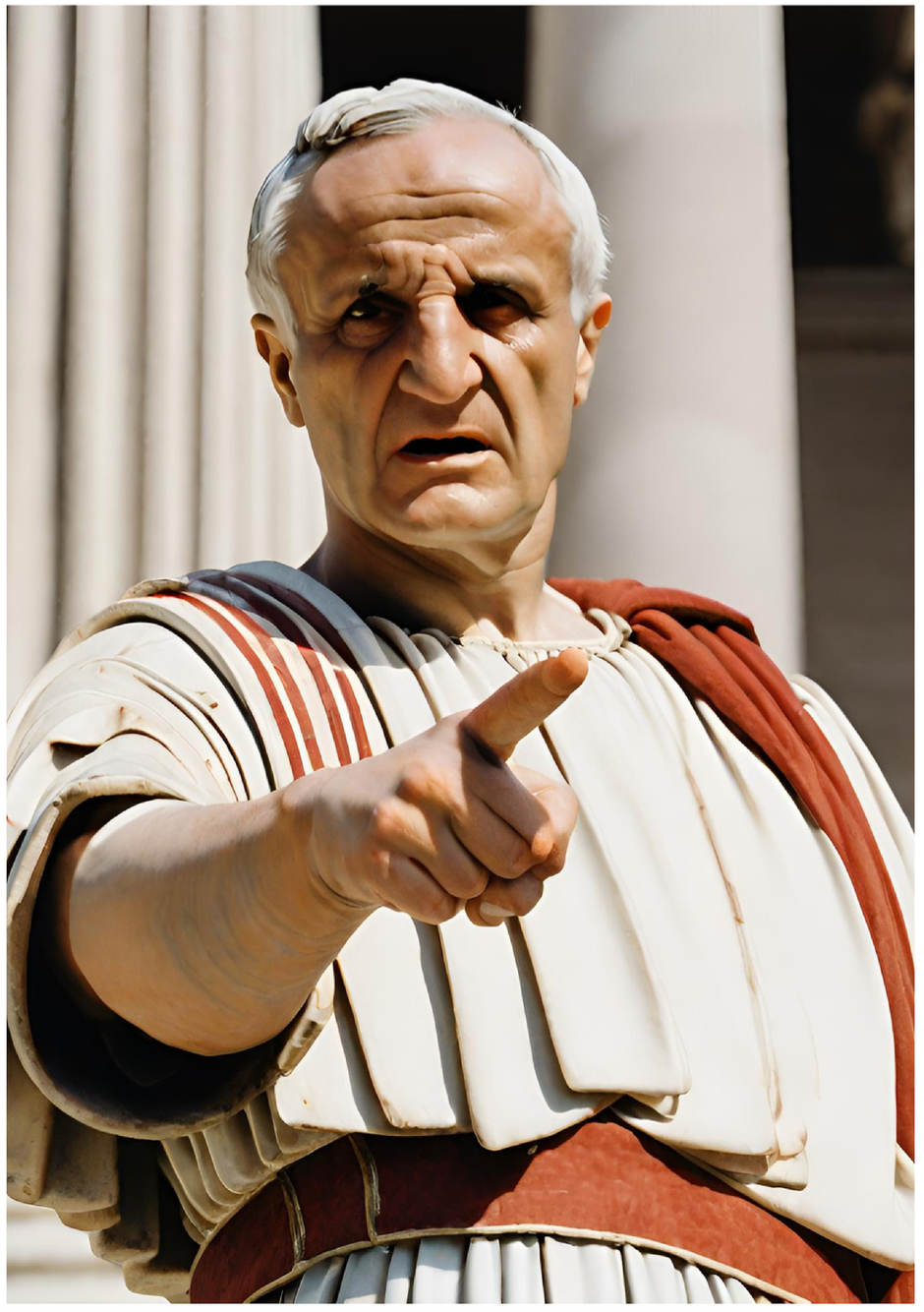 